Styrets medlemmerVår referanse:			Deres referanse:				Dato:AØ									17.08.2023Innkalling til styremøte i Helsetjenestens driftsorganisasjon for nødnett HFDet innkalles til styremøte i Helsetjenestens driftsorganisasjon for nødnett HF.Dato:	24. august 2023  Tid:	16.00 – 17.30Sted:	TeamsVedlagt følger saksliste med vedlegg til møtet.For Randi SpørckMed vennlig hilsenLars Erik TandsætherAdministrerende direktørVedleggHelsetjenestens driftsorganisasjon for nødnett HFStyremøte 24. august 2023  TeamsSakslisteBeslutningssakerSak 31-2023 Tildeling KAK leverandør						45 minSak 32-2023 Godkjenning av ny prosjektramme for KAK (Business Case 7)		20 minSak 33-2023 Omdisponering av investeringsmidler til plattform for KAK		20 minAlle sakene er unntatt offentlighet ihht. Helseforetaksloven § 26a annet ledd nr. 2 og 4 på bakgrunn av at saken er unntatt offentlighet ihht. offentleglova § 13, første ledd, jf. Forvaltningsloven § 13 første ledd nr. 2 og offentleglova § 23 første ledd. OrienteringssakerTemasakerEventueltGjøvik, 17. august 2023Lars Erik TandsætherAdministrerende direktør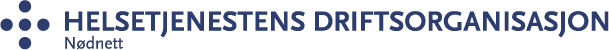 